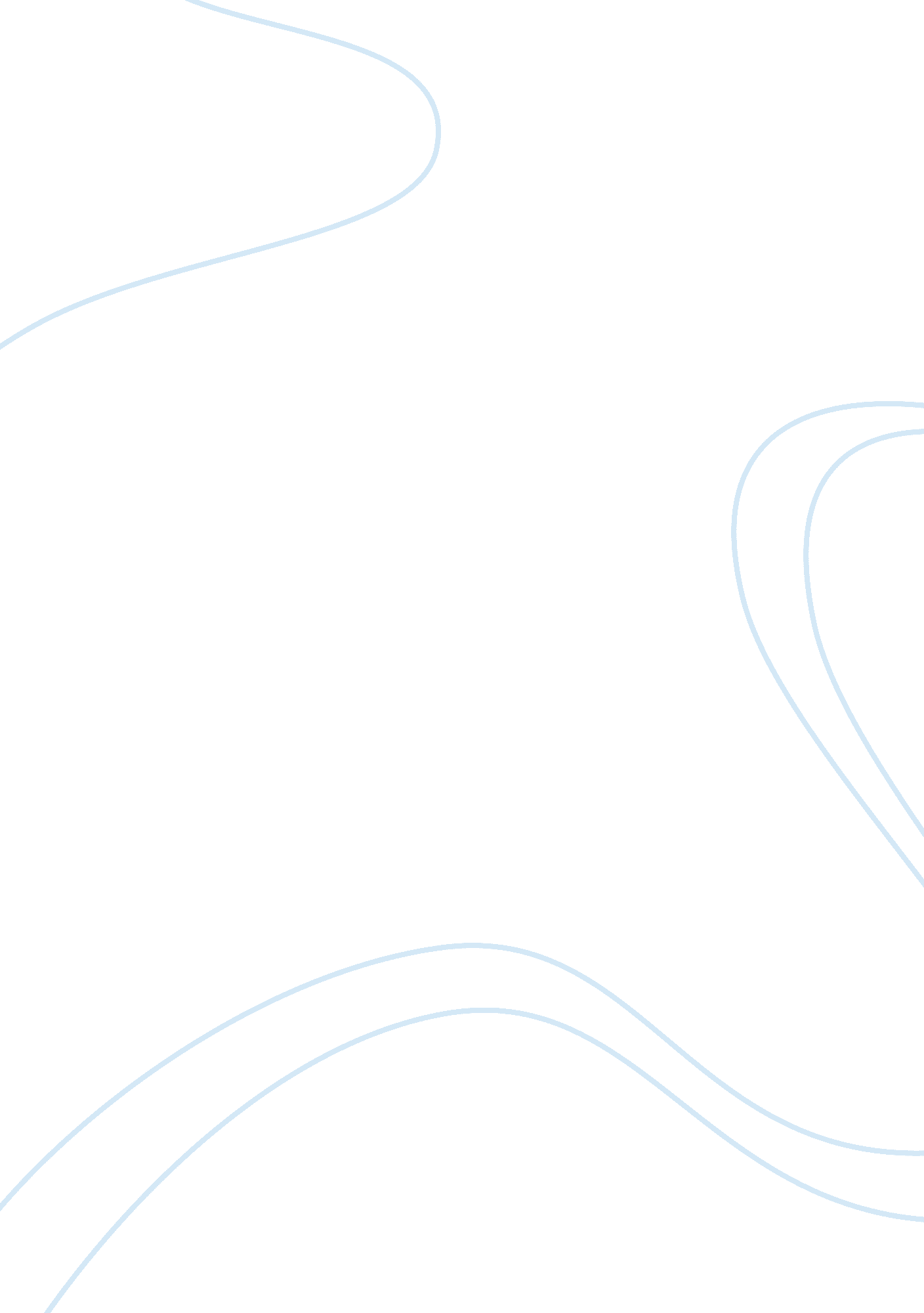 George washington statue in boston essay examplesCountries, United States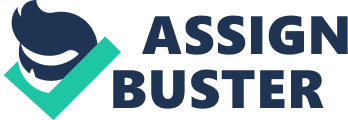 Gallantly seated on a seemingly striding horse was the statue of George Washington at the Boston Pubic Garden. Its historical backdrop could reportedly be traced 157 years ago in 1857 when a sculptor by the name of Thomas Ball was allegedly commissioned to create it . Cast in bronze, the statue of George Washington’s face slightly veers to his left, with an apparent serious look at the spacious expanse of the magnificent garden. He is donned in a military outfit of his time with the prominent sergeant hat, an overcoat, and a sword protruding from his vestment. His right arm was slightly positioned above and away from his body, perpendicular with his waist; his feet were neatly clasped in the stirrup. Washington’s statue on a horse stands high on a pedestal. The horse’s left foreleg was positioned in a stride. 
Visitors and guests at the Boston Public Garden who get the chance to marvel at George Washington’s equestrian statue would definitely stand in awe with the image amidst the blue clear skies at the background. Positioned strategically at the center of a long pathway with beautifully manicured lawn that abounds, the statue is the perfect epitome of valor and great heartedness. The circular manicured lawn that contained the statue is neatly pruned and in the early morning, visitors could actually savor the crisp air of morning dewdrops. 
As a solitary figure within the solemnity and grandeur of the garden, visitors would not fail to remember what George Washington stood for as the first president of a great and powerful nation. His grand statue in Boston Public Garden is a welcome reminder for all Americans to salute and pay homage to a great man, America’s first president, George Washington. Work Cited Friends of the Public Garden. " Sculpture & Memorials." n. d. friendsofthepublicgarden. org. http://friendsofthepublicgarden. org/our-parks/public-garden/sculpture-memorials/. 26 September 2013. 